INSTITUCIÓN EDUCATIVA ALMIRANTE PADILLAEVALUACIÓN SUPERACIÓN – PERIODO III - IVQue es la Química Orgánica o Química del CarbonoQue tipos de enlace se presentan en la Química OrgánicaCuáles son los elementos que hacen parte constitutiva de los seres vivos y da ejemplo con cada uno de ellosEn qué consiste la hibridación y cuáles son los tipos que se presentan en la química orgánicaExplica cada una de las formulas moleculares y geométricas que se presentan en química orgánica, dando ejemplo de ellasCuáles son los tipos de cadenas carbonadas existentes y da ejemplo de ellasCuáles son las clases de átomos de carbono existentes . demuestra con ejemplosQue son hidrocarburos y a que se debe su importancia.Que es una función química en química orgánica y da ejemploQue es un grupo funcional en química orgánica y da ejemplo Cueles son los grupos funcionales existentes en Química Orgánica. Resáltalos en cada ejemploQue Nomenclatura es la empleada en Química Orgánica. Explícalas y da ejemplos para Alcanos, alquenos y AlquinosCuál es la importancia de la química orgánicaCuáles son los usos y aplicaciones que se le han dado a la química orgánicaCuáles son los compuestos orgánicos que influyen sobre la vida de los seres humanosQue son modelos moleculares en química orgánicaA que se le llama saturaciónQue es una InsaturaciónTransforma, Numera  y Nombra las siguientes estructuras______________________________________________________	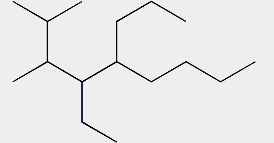 _______________________________________________________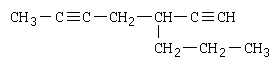 c.__________________________________________________________		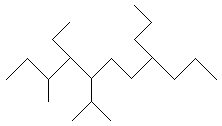 d. _________________________________________________________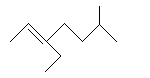 e.____________________________________________________________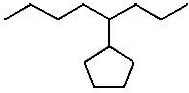 f.____________________________________________________________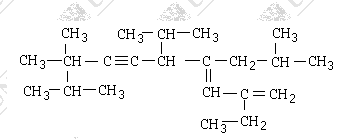 Escribe las formulas de los siguientes compuestos 1,3-Hexadien- 5 – ino3 – Etil- 1,5 – Hexadiíno3- Etil – 1,3 – Pentadieno3- Isopropil – 2, 5 – Dimetil heptanoIsopentil1 – Etil – 3 – Metil – 5 – Propil Ciclo hexano4 – Etil – 1,1,3 – Trimetil Ciclo hexano